Bei minderjährigen vom Erziehungsberechtigten auszufüllenName des Kontoinhabers: ___________________________________________             IBAN des Kontoinhabers:__________________________________________Adresse des Kontoinhabers:__________________________________________            Kreditinstitut Name &  BIC: _________________________________________ __________________________________________SEPA- Lastschriftmandat Einmallastschrift(für Neueintritte)Mandatsreferenz: EL.__________ (entnehmen Sie der Abbuchung)Ich ermächtige hiermit den Verein der Pferdefreunde Holzhausen e.V.einmalig eine Zahlung von _______€ für die Aufnahmegebühr und den diesjährigenMitgliedsbeitrag von meinem Konto mittels Lastschrift einzuziehen.Zugleich weise ich mein Kreditinstitut an, die vom Verein der Pferdefreunde auf mein Konto gezogene Lastschrift einzulösen.Hinweis: Ich kann innerhalb von acht Wochen, beginnend mit dem Belastungsdatum, die Erstattung  des belastenden Betrages verlangen. Es gelten dabei die mit meinem Kreditinstitut vereinbarten Bedingungen.Der Betrag wird zeitnah, nach Rückgabe dieses unterschriebenen Formulars, eingezogen.Die Ermächtigung gilt solange, bis sie durch mich schriftlich widerrufen wird.________________________________________________Datum, Ort, Unterschrift  Kontoinhaber (für Einmallastschrift)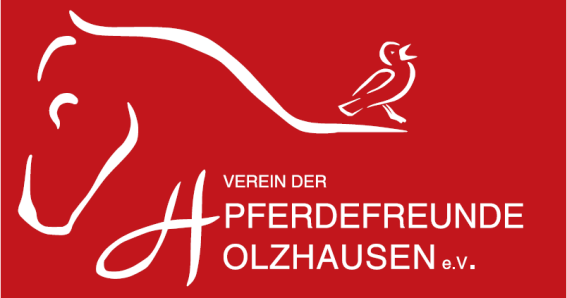 Verein der Pferdefreunde Holzhausen e.V.1.Vorsitzende:Lisa LindnerElisabethenhofstraße 1935232 Dautphetalpferdefreundeholzhausen@web.deGläubiger Identifikationsnummer:DE24ZZZ00001022693Mitgliedsbeiträge jährlich :OFamilien:             60 EuroO Erwachsene:       30 EuroOKinder (bis 18):   15 EuroEinmalige Aufnahmegebühr:Oein Jahresbeitrag(zutreffendes bitte ankreuzen)SEPA-Lastschriftmandat  wiederkehrende Lastschrift(für Neueintritte und Kontoänderung)Mandatsreferenz: MR.__________ (entnehmen Sie der ersten Abbuchung) Ich ermächtige hiermit den Verein der Pferdefreunde Holzhausen e.V. Zahlungen von meinem Konto mittels Lastschrift eizuziehen.Zugleich weise ich mein Kreditinstitut an, die vom Verein der Pferdefreunde auf mein Konto gezogene Lastschrift einzulösen.Hinweis: Ich kann innerhalb von acht Wochen, beginnend mit dem Belastungsdatum, die Erstattung des belasteten Betrages verlangen. Es gelten dabei die mit meinem Kreditinstitut vereinbarten Bedingungen.Der Mitgliedsbeitrag wird jährlich zum 1. April eingezogen.(Erstmalig am1.4._____________)Fällt der Fälligkeitstag auf ein Wochenende oder einen Feiertag, verschiebt sich der Fälligkeitstag auf den ersten folgenden Wochentag.Die Strafgelder für nichtgeleistete Arbeitseinsätze (4 Pflichtstunden pro Jahr, bei nichterfüllen 15€ Strafe pro Stunde) werden gesondert mit abweichender Mandatsreferenznummer eingezogen.Gemäß Beschluss bei der Jahreshauptversammlung am 15.03.2014 kündigen wir die Kontobelastungen nicht noch einmal zusätzlich an.Die Ermächtigung gilt solange, bis sie durch mich schriftlich widerrufen wird.______________________________________________________Datum, Ort, Unterschrift  Kontoinhaber (für wiederkehrende Lastschrift)